         KАРАР                                                                 РЕШЕНИЕО формировании постоянных комиссий Совета сельского поселения Зильдяровский сельсовет муниципального района Миякинский район Республики Башкортостан В соответствии с частью 5 статьи 17 Устава сельского поселения Зильдяровский сельсовет муниципального района Миякинский район Республики Башкортостан  и статьей 15 Регламента Совета сельского поселения Зильдяровский сельсовет муниципального района Миякинский район Республики Башкортостан  Совет сельского поселения Зильдяровский сельсовет муниципального района Миякинский район решил:сформировать следующие постоянные комиссии Совета сельского поселения Зильдяровский сельсовет муниципального района Миякинский район Республики Башкортостан: Постоянная комиссия по бюджету, налогам, вопросам муниципальной собственности;  Постоянная комиссия по развитию предпринимательства, земельным вопросам, благоустройству и экологии; Постоянная комиссия по социально-гуманитарным вопросам и охране правопорядка .            Главасельского поселения Зильдяровский сельсоветмуниципального района Миякинский районРеспублики Башкортостан                                                             З.З.Идрисов28 сентября 2015 года№ 6Башkортостан РеспубликаhыМиәкә районы муниципаль районының Елдәр ауыл советы ауыл биләмәhе Советы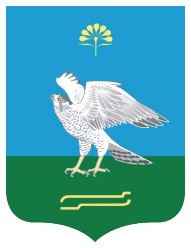 Республика БашкортостанСовет сельского поселения Зильдяровский сельсовет муниципального района Миякинский район